Свертка взаиморасчетов по договорам с контрагентами по принципу «ФИФО»Задачу необходимо выполнять в типовой конфигурации УПП 1.3. Взаиморасчеты с контрагентами ведутся по договору в целом.Принцип работы: Пользователь указывает параметры обработки, и выбирает доступное действие. Параметры: Период – период, за который будет производиться обработка данных, остатки взаиморасчетов анализируются на конец периода.  Организация – Организация Контрагент – если поле контрагент заполнен, то обработка отработает только по данному контрагенту, если выбрана папка то по контрагентам из указной папки, если не заполнена, то по всем контрагентам справочника.Поставщики – признак (галка), с установленной галкой будут обработаны документы по 60счетуПокупатели – признак (галка), с установленной галкой будут обработаны документы по 62счетуДоступные действия: Сформировать – формирует документы «Корректировка долга» в соответствии с алгоритмом формирования (см. ниже). Удалить – удаляет созданные ранее документы (Свойство «Корректировка взаиморасчетов» = истина) за указанный в обработке периодАлгоритм формирования документовПо покупателямАнализируется 62 счет, если есть остаток на 62.02 и 62.01 по одному контрагенту, по  разным договорам, то обработкой формируется документ корректировка долга (на конец периода -параметр указанный в обработке). Пример заполнения документа «Корректировка долга»: До выполнения обработки: 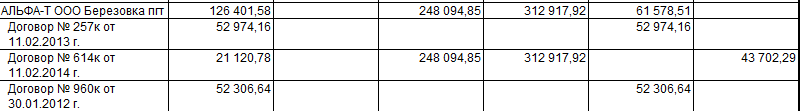 Рис.  Оборотно-сальдовая ведомость на конец периода обработкиПредоплату 43702,29(сальдо по Кт62), необходимо распределить между договорами 257 и 960. Разворачиваем сальдо (т е получаем неоплаченные реализации) по указанным договорам (Договр257,Договор960) до документов реализации, сортируем по возрастанию даты документа  и берем первые документы на сумму 43702,29. Таким образом, получаем суммы по договорам. Итого корректировка долга должна сделать следующие проводки: Дт 62.01 Контрагент «Альфа-Т», Договор 257  Кт 62.02 Контрагент «Альфа-Т», Договор614  18 000рДт 62.01 Контрагент «Альфа-Т», Договор 960  Кт 62.02 Контрагент «Альфа-Т», Договор614   25 702,29р  В случае если остаток по 62.02 больше суммарного остатка по 62.01 по контрагенту – итоговую предоплату необходимо оставить на том договоре, на котором она стоит.Для документа «Корректировка долга» необходимо создать новое свойство «Корректировка взаиморасчетов», и при формировании документов обработкой устанавливать данное свойство равное истина. По поставщикамАнализируется 60 счет аналогично, счету 62. Реализация товаров и услуг 09 от 01.03.14  по договору 257  10 000рРеализация товаров и услуг 10 от 03.03.14  по договору 960  20 000рРеализация товаров и услуг 14 от 05.03.14  по договору 257  5 000рРеализация товаров и услуг 15 от 10.03.14  по договору 257  3 000рРеализация товаров и услуг 18 от 15.03.14  по договору 960 7 000рРеализация товаров и услуг 50 от 16.03.14  по договору 96025 306,64рРеализация товаров и услуг 56 от 20.03.14  по договору 257  10 000рРеализация товаров и услуг 78 от 21.03.14  по договору 257  10 000рРеализация товаров и услуг 89 от 31.03.14  по договору 257  14974,16р